附件4：研究生专业参考目录（2011年最新修订版）国  家  教  育  部说      明一、根据国务院学位委员会、教育部印发的《学位授予和人才培养学科目录设置与管理办法》（学位〔2009〕10号）的规定，《学位授予和人才培养学科目录》分为学科门类和一级学科，是国家进行学位授权审核与学科管理、学位授予单位开展学位授予与人才培养工作的基本依据，适用于硕士、博士的学位授予、招生和培养，并用于学科建设和教育统计分类等工作。学士学位按本目录的学科门类授予。二、本目录是在原《授予博士、硕士学位和培养研究生的学科、专业目录（1997年颁布）》和《普通高等学校本科专业目录（1998年颁布）》的基础上，经过专家反复论证后编制。三、本目录中注明可授不同学科门类学位的一级学科，可分属不同学科门类，此类一级学科授予学位的学科门类由学位授予单位的学位评定委员会决定。四、本目录中学科门类和一级学科的代码分别为二位和四位阿拉伯数字。五、附《专业学位授予和人才培养目录》。01  哲学0101  哲学02  经济学0201  理论经济学0202  应用经济学03  法学0301  法学0302  政治学0303  社会学0304  民族学0305  马克思主义理论0306  公安学04  教育学0401  教育学0402  心理学（可授教育学、理学学位）0403  体育学05  文学0501  中国语言文学0502  外国语言文学0503  新闻传播学06  历史学0601  考古学0602  中国史0603  世界史07  理学0701  数学0702  物理学0703  化学0704  天文学0705  地理学0706  大气科学0707  海洋科学0708  地球物理学0709  地质学0710  生物学0711  系统科学0712  科学技术史（分学科，可授理学、工学、农学、医学学位）0713  生态学0714  统计学（可授理学、经济学学位）08  工学0801  力学（可授工学、理学学位）0802  机械工程0803  光学工程0804  仪器科学与技术0805  材料科学与工程（可授工学、理学学位）0806  冶金工程0807  动力工程及工程热物理0808  电气工程0809  电子科学与技术（可授工学、理学学位）0810  信息与通信工程0811  控制科学与工程0812  计算机科学与技术（可授工学、理学学位）0813  建筑学0814  土木工程0815  水利工程0816  测绘科学与技术0817  化学工程与技术0818  地质资源与地质工程0819  矿业工程0820  石油与天然气工程0821  纺织科学与工程0822  轻工技术与工程0823  交通运输工程0824  船舶与海洋工程0825  航空宇航科学与技术0826  兵器科学与技术0827  核科学与技术0828  农业工程0829  林业工程0830  环境科学与工程（可授工学、理学、农学学位）0831  生物医学工程（可授工学、理学、医学学位）0832  食品科学与工程（可授工学、农学学位）0833  城乡规划学0834  风景园林学（可授工学、农学学位）0835  软件工程0836  生物工程0837  安全科学与工程0838  公安技术09  农学0901  作物学0902  园艺学0903  农业资源与环境0904  植物保护0905  畜牧学0906  兽医学0907  林学0908  水产0909  草学10  医学1001  基础医学（可授医学、理学学位）1002  临床医学1003  口腔医学1004  公共卫生与预防医学（可授医学、理学学位）1005  中医学1006  中西医结合1007  药学（可授医学、理学学位）1008  中药学（可授医学、理学学位）1009  特种医学1010  医学技术（可授医学、理学学位）1011  护理学（可授医学、理学学位）11  军事学1101  军事思想及军事历史1102  战略学1103  战役学1104  战术学1105  军队指挥学1106  军制学1107  军队政治工作学1108  军事后勤学1109  军事装备学1110  军事训练学12  管理学1201  管理科学与工程（可授管理学、工学学位）1202  工商管理1203  农林经济管理1204  公共管理1205  图书情报与档案管理13  艺术学1301  艺术学理论1302  音乐与舞蹈学1303  戏剧与影视学1304  美术学1305  设计学（可授艺术学、工学学位）附：专业学位授予和人才培养目录0251  金融                     0853  城市规划0252  应用统计                 0951  农业推广0253  税务                     0952  *兽医0254  国际商务                 0953  风景园林0255  保险                     0954  林业0256  资产评估                 1051  *临床医学0257  审计                     1052  *口腔医学0351  法律                     1053  公共卫生0352  社会工作                 1054  护理0353  警务                     1055  药学0451  *教育                    1056  中药学0452  体育                     1151  军事0453  汉语国际教育             1251  工商管理0454  应用心理                 1252  公共管理0551  翻译                     1253  会计0552  新闻与传播               1254  旅游管理0553  出版                     1255  图书情报0651  文物与博物馆             1256  工程管理0851  建筑学                   1351  艺术0852  *工程  注：名称前加“*”的可授予硕士、博士专业学位；“建筑学”可授予学士、硕士专业学位；其它授予硕士专业学位。              2011年研究生招生专业目录(专业后加★为专业硕士)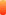 